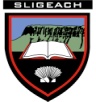 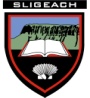 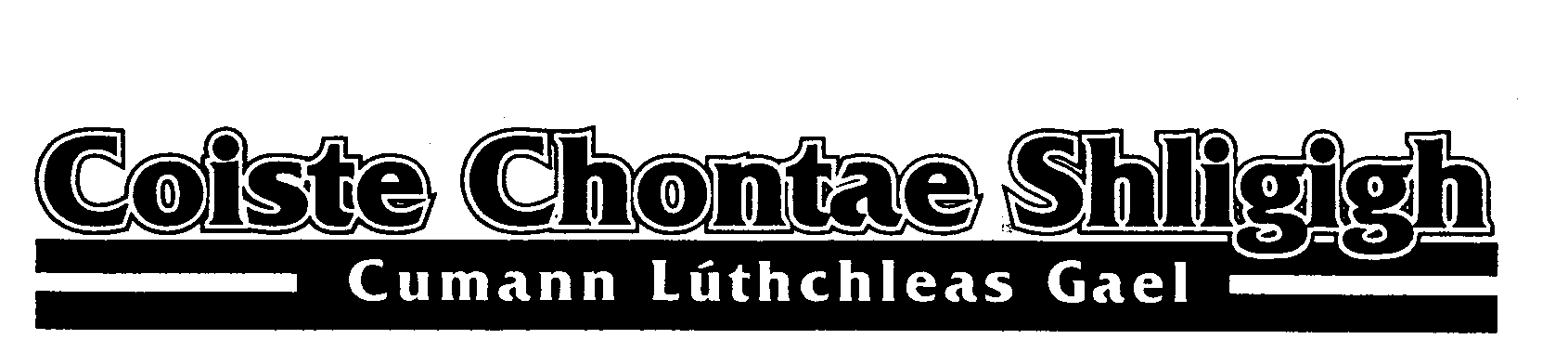 COMHDHÁIL 2020CLUB  POSITION                                               OUTGOING                                      NOMINATION  CATHAOIRLEACH                             BRENDÁIN ÓLOININ                   ___________________________(Chairperson)LEAS  CATHAOIRLEACH                  DEAGLÁN RÚIS                          ____________________________                           (Vice- Chairperson)RUNAÍ                                              BEARNÁIRDÍN NÍCSHAMHRÁIN    __________________________(Secretary)LEAS RUNAÍ                                      SEÁN ÓCEARBHAILL               _____________________________                             (Asst. Secretary)CISTEOIR                                         **PEADAR ÓhUAINE                 _______________________________(Treasurer)CISTEOIR  CÚNTÓIR                         DÁITHÍ OCOIMÍN                 ________________________________(Asst. Treasurer)OIFIGEACH CAIDREAMH POIBLI     BEARTLAID Ó BEARÁIN           ________________________________                                                         (PRO)                                                    OIFIGEACH CULTÚR & GAELIGE    SEOSAMH ÓBRÁDAIGH             ________________________________                                                     (Irish & Cultural Officer)OIFIGEACH FORBARTHA                   RISTEARD ÓBRAONAIN             ______________________________(Development Officer)OIFIGEACH OILIUNA                          PEADAR ÓNIALLÁIN                  ______________________________(Coaching Officer)OIFIGEACH NA BPÁISTÍ                  TOIREALACH ÓMEARNÁIN          _______________________________                                         (Children’s Officer)                                                                                      COMHAIRLE CONNACHTA (2)             DIARMUID MAG FHIONNÁIN      1)______________________(Connacht Council) Representatives                                                                                       GEAROID ÓCONCUBHAIR           2) ______________________                                                                                                                                                 ARD COMHAIRLE                               SEOSAMH ÓTÁIFT                       ______________________(Central CouncilRepresentative)IONADAÍ AG COMHDHÁIL                                                                     1)_______________________CONNACHT 2021 (4)                                                                                                             2)_______________________(Representatives to 2021 Connacht                                                                                                                    3)_______________________Convention)                                                                                                             4)_______________________IONADAÍ AG COMHDHÁIL NÁISIUNTA 2021 (4)                                      1) Cathaoirleach             (Representatives to National Convention 2021                                      2) Runaí                                                                                                                              3)________________________                                                                                                             4) ________________________  Siniú: _____________________________ Runaí ChlubSigned: ___________________________  Club Secretary               Notes: The County Children’s Officer and County Development Officer shall be appointed (not elected) at the Annual Co. Convention on the recommendation of the outgoing Coiste Chontae. . ** Denotes officers who are ineligible to hold that particular position in accordance with Rule 3.11(b) T.O. 2020. (5 Year Rule).   Please consult with all nominees and get their agreement before nominating them. Please return your nominations and motions to the County Secretary not later than 7.30pm on Wednesday November 18th 2020. Bearnáirdín NicShamhráin, Rúnaí Chontae. Email: secretary.sligo@gaa.ie. Bernardine McGauran Secretary, Sligo GAA Office, Centre of Excellence, Scarden, Strandhill Road, Sligo COMHDHÁIL 2020MOTIONS FOR 2020 CONVENTION:______________________________________________________________________________________________________________________________________________________________________________________________________________________________________________________________________________________________________________________________________________________________________________________________________________________________________________________________________________________________________________________________________________________________________________________________________________________________________________________________________________________________________________________________________________________________________________________________________________________________________________________________________________________________________________________________________________________________________________________________________________________________________________________________________________________________________________________________________________________________________________________________________________________________________________________________________________________________________________________________________________________________________________________________________________________________________________________________________________________________________________________________Siniú: _____________________________ Runaí ChlubSigned: ___________________________  Club Secretary  Please return your nominations and motions to the County Secretary not later than 7.30 p.m. on Wednesday 18th November, 2020. Bearnáirdín NicShamhráin, Rúnaí Chontae. Email: secretary.sligo@gaa.ie. Bernardine McGauran Secretary, Sligo GAA Office, Centre of Excellence, Scarden, Strandhill Road, Sligo 